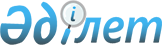 Об утверждении Правил информирования, пропаганды знаний, обучения населения и специалистов в сфере гражданской защитыПриказ Министра внутренних дел Республики Казахстан от 2 июля 2020 года № 494. Зарегистрирован в Министерстве юстиции Республики Казахстан 3 июля 2020 года № 20990.
      В соответствии с подпунктом 70-13) статьи 12 Закона Республики Казахстан от 11 апреля 2014 года "О гражданской защите" ПРИКАЗЫВАЮ:
      1. Утвердить прилагаемые Правила информирования, пропаганды знаний, обучения населения и специалистов в сфере гражданской защиты.
      2. Признать утратившими силу некоторые приказы Министра внутренних дел Республики Казахстан согласно приложению к настоящему приказу.
      3. Комитету по чрезвычайным ситуациям Министерства внутренних дел Республики Казахстан (Беккер В.Р.) обеспечить в установленном законодательством порядке:
      1) государственную регистрацию настоящего приказа в Министерстве юстиции Республики Казахстан;
      2) размещение настоящего приказа на интернет-ресурсе Министерства внутренних дел Республики Казахстан после его официального опубликования;
      3) в течение десяти рабочих дней после государственной регистрации настоящего приказа в Министерстве юстиции Республики Казахстан представление в Юридический департамент Министерства внутренних дел Республики Казахстан сведений об исполнении мероприятий, предусмотренных подпунктами 1) и 2) настоящего пункта.
      4. Контроль за исполнением настоящего приказа возложить на курирующего заместителя министра внутренних дел Республики Казахстан.
      5. Настоящий приказ вводится в действие по истечении десяти календарных дней после дня его первого официального опубликования.
      "СОГЛАСОВАН"Министерство сельского хозяйстваРеспублики Казахстан
      "СОГЛАСОВАН"Министерство информации иобщественного развитияРеспублики Казахстан
      "СОГЛАСОВАН"Министерство юстицииРеспублики Казахстан
      "СОГЛАСОВАН"Министерство образования и наукиРеспублики Казахстан
      "СОГЛАСОВАН"Министерство здравоохраненияРеспублики Казахстан
      "СОГЛАСОВАН"Министерство индустрии и инфраструктурногоразвития Республики Казахстан
      "СОГЛАСОВАН"Министерство цифрового развития, инноваций иаэрокосмической промышленностиРеспублики Казахстан
      "СОГЛАСОВАН"Министерство энергетикиРеспублики Казахстан
      "СОГЛАСОВАН"Министерство экологии, геологии иприродных ресурсовРеспублики Казахстан
      "СОГЛАСОВАН"Министерство торговли и интеграцииРеспублики Казахстан Правила информирования, пропаганды знаний,
обучения населения и специалистов  в сфере гражданской защиты Глава 1.Общие положения
      1. Настоящие Правила информирования, пропаганды знаний, обучения населения и специалистов в сфере гражданской защиты (далее – Правила) разработаны в соответствии с подпунктом 70-13) пункта 1 статьи 12 Закона Республики Казахстан от 11 апреля 2014 года "О гражданской защите" (далее – Закон) и определяют порядок информирования, пропаганды знаний, обучения населения и специалистов в сфере гражданской защиты.
      2. Информирование, пропаганда знаний, обучение населения и специалистов в сфере гражданской защиты проводятся в целях усвоения знаний и умений по организации и выполнению мероприятий гражданской защиты, навыков действий в чрезвычайных ситуациях, ведения аварийно-спасательных и неотложных работ, знания основных приемов и способов самоспасения и взаимопомощи, максимального снижения возможных потерь среди населения и материального ущерба.
      3. При обучении населения и специалистов в сфере гражданской защиты комплексно используются теоретические и практические формы обучения, такие как лекция, семинар, классно-групповое занятие, тренировка и интерактивные занятия. Глава 2. Порядок информирования населения и специалистов в сфере гражданской защиты
      4. Уполномоченный орган в сфере гражданской защиты (далее -уполномоченный орган) и его территориальные подразделения обеспечивают информирование населения заблаговременно при наличии прогноза об угрозе возникновения чрезвычайной ситуации, и организует пропаганду знаний в сфере гражданской защиты в соответствии с полномочиями, возложенными на них Законом.
      Сноска. Пункт 4 - в редакции приказа Министра по чрезвычайным ситуациям РК от 21.01.2021 № 24 (вводится в действие по истечении десяти календарных дней после дня его первого официального опубликования).


      5. Государственные органы, организации и общественные объединения осуществляют информирование в сфере гражданской защиты в соответствии с полномочиями, возложенными на них Законом.
      6. Информация о чрезвычайных ситуациях, угрожающих безопасности и здоровью граждан является гласной и открытой и передается населению через систему оповещения гражданской защиты и средства массовой информации.
      7. Службы наблюдения, контроля обстановки и прогнозирования чрезвычайных ситуаций природного и техногенного характера (сейсмологическая служба, системы селевого оповещения, контроля за радиационной безопасностью и другие) в целях предупреждения, при угрозе возникновения чрезвычайной ситуации на территории Республики Казахстан и (или) на приграничной территории сопредельных государств незамедлительно предоставляют необходимую информацию с указанием его характеристик соответствующему территориальному подразделению уполномоченного органа.
      Сноска. Пункт 7 - в редакции приказа Министра по чрезвычайным ситуациям РК от 21.01.2021 № 24 (вводится в действие по истечении десяти календарных дней после дня его первого официального опубликования).


      8. Информация об угрозе или возникновении чрезвычайных ситуаций передается населению через систему оповещения гражданской защиты, по сетям операторов связи и телерадиовещания, в том числе по сетям операторов сотовой связи путем передачи бесплатных текстовых сообщений, а также по средствам оповещения юридических лиц, предоставляющих услуги населению, в местах его массового пребывания и общественном транспорте.
      9. Руководители опасных производственных объектов оповещают вблизи проживающее население об угрозе возникновения и возникновении чрезвычайных ситуаций техногенного характера путем приведения в действие локальных систем оповещения.
      10. Центральные и местные исполнительные органы информируют население о принятых ими мерах в сфере гражданской защиты в соответствии со статьей 47 Закона. Глава 3. Порядок пропаганды знаний в сфере гражданской защиты
      11. Пропаганда знаний в сфере гражданской защиты осуществляется уполномоченным органом, его территориальными подразделениями, а также государственными органами, организациями и общественными объединениями.
      Сноска. Пункт 11 - в редакции приказа Министра по чрезвычайным ситуациям РК от 21.01.2021 № 24 (вводится в действие по истечении десяти календарных дней после дня его первого официального опубликования).


      12. Территориальные подразделения уполномоченного органа совместно с местными исполнительными органами осуществляют пропаганду знаний в сфере гражданской защиты в соответствии с планом пропаганды.
      Сноска. Пункт 12 - в редакции приказа Министра по чрезвычайным ситуациям РК от 21.01.2021 № 24 (вводится в действие по истечении десяти календарных дней после дня его первого официального опубликования).


      13. План пропаганды знаний в сфере гражданской защиты разрабатывается территориальным подразделением уполномоченного органа и утверждается местными исполнительными органами.
      Сноска. Пункт 13 - в редакции приказа Министра по чрезвычайным ситуациям РК от 21.01.2021 № 24 (вводится в действие по истечении десяти календарных дней после дня его первого официального опубликования).


      14. Пропаганда знаний в сфере гражданской защиты включают:
      организацию пропаганды населения через средства массовой информации, в том числе путем создания на республиканских и областных (городских) телеканалах специальных программ, о порядке действий при чрезвычайных ситуациях;
      организацию регулярных публикаций в печати, на интернет-ресурсах, в социальных сетях, передач по сетям телерадиовещания, пропагандирующих знания в сфере гражданской защиты, правила безопасности в быту и на производстве.
      15. Пропаганда знаний в сфере гражданской защиты осуществляется также при обучении населения в сфере гражданской защиты в соответствии настоящими Правилами. Глава 4. Обучение населения и специалистов в сфере гражданской защиты Параграф 1. Порядок обучения в организациях и учебных заведениях уполномоченного органа
      16. Обучение должностных лиц центральных и местных исполнительных органов в учебных заведениях уполномоченного органа проводится в соответствии с Планом обучения в сфере гражданской защиты должностных лиц центральных и местных исполнительных органов.
      17. План обучения в сфере гражданской защиты должностных лиц центральных и местных исполнительных органов разрабатывается уполномоченным органом на основании заявок центральных и местных исполнительных органов и утверждается уполномоченным органом в сфере гражданской защиты.
      Сноска. Пункт 17 - в редакции приказа Министра по чрезвычайным ситуациям РК от 21.01.2021 № 24 (вводится в действие по истечении десяти календарных дней после дня его первого официального опубликования).


      18. Перечень должностных лиц, подлежащих обучению в организациях и учебных заведениях уполномоченного органа в сфере гражданской защиты и периодичности обучения определены согласно приложению 1 к настоящим Правилам.
      19. Для лиц, вновь назначенных на должность, которые осуществляют организацию и ведение мероприятий гражданской обороны, обучение в сфере гражданской защиты осуществляется в течение первого года работы.
      20. Обучение проводится в соответствии с учебной программой подготовки руководителей, специалистов органов управления и сил гражданской защиты, обучение населения способам защиты и действиям  при возникновении чрезвычайных ситуаций и военных конфликтов  или вследствие этих конфликтов, утвержденный приказом Министра  по чрезвычайным ситуациям Республики Казахстан от 20 мая 2014 года № 235 "Об утверждении учебной программы подготовки руководителей, специалистов органов управления и сил гражданской защиты, обучения населения способам защиты и действиям при возникновении чрезвычайных ситуаций и военных конфликтов или вследствие этих конфликтов" (зарегистрирован в Реестре государственной регистрации нормативных правовых актов под № 9509), (далее – Учебная программа).
      21. При проведении обучения с использованием материалов с секретными сведениями необходимо строго соблюдать требования нормативных правовых актов по защите государственных секретов Республики Казахстан. 
      22. По окончании обучения проводится итоговое тестирование. Содержание итогового тестирования утверждается руководителями организаций и учебных заведений уполномоченного органа, осуществляющим обучение.
      23. По итогам прохождения обучения, слушателям не допущенным или показавшим неудовлетворительный уровень знаний при сдаче итогового тестирования сертификаты о прохождении подготовки или переподготовки в сфере гражданской защиты не выдаются.
      24. Слушатели, пропустившие 25% и более от общего количества занятий к сдаче итогового тестирования не допускаются.
      25. Слушателям, прошедшим обучение и сдавшим итоговое тестирование  с показателями удовлетворительно, хорошо и отлично выдаются сертификаты о прохождении подготовки или переподготовки в сфере гражданской защиты, утвержденный приказом Министра внутренних дел Республики Казахстан от 20 октября 2015 года № 857 "Об установлении сертификата единого образца о прохождении подготовки или переподготовки в сфере гражданской защиты" (зарегистрирован в Реестре государственной регистрации нормативных правовых актов под № 12292), (далее – сертификат). Параграф 2. Порядок организации обучения в территориальных подразделениях уполномоченного органа
      Сноска. Заголовок параграфа 2 - в редакции приказа Министра по чрезвычайным ситуациям РК от 21.01.2021 № 24 (вводится в действие по истечении десяти календарных дней после дня его первого официального опубликования).
      26. Обучение в территориальных подразделениях уполномоченного органа проводится в соответствии с Планом комплектования категорий групп слушателями для обучения в сфере гражданской защиты по форме, согласно приложению 2 к настоящим Правилам.
      Сноска. Пункт 26 - в редакции приказа Министра по чрезвычайным ситуациям РК от 21.01.2021 № 24 (вводится в действие по истечении десяти календарных дней после дня его первого официального опубликования).


      27. План комплектования категорий групп слушателями для обучения в сфере гражданской защиты разрабатывается территориальным подразделением уполномоченного органа и утверждается местным исполнительным органом.
      Сноска. Пункт 27 - в редакции приказа Министра по чрезвычайным ситуациям РК от 21.01.2021 № 24 (вводится в действие по истечении десяти календарных дней после дня его первого официального опубликования).


      28. Перечень слушателей, подлежащих обучению в территориальных подразделениях уполномоченного органа в сфере гражданской защиты и периодичности обучения определены согласно приложению 3 к настоящим Правилам.
      Сноска. Пункт 28 - в редакции приказа Министра по чрезвычайным ситуациям РК от 21.01.2021 № 24 (вводится в действие по истечении десяти календарных дней после дня его первого официального опубликования).


      29. Для лиц, вновь назначенных на должность, которые осуществляют организацию и ведение мероприятий гражданской обороны, обучение в сфере гражданской защиты осуществляется в течение первого года работы.
      30. Учебные группы для проведения обучения комплектуются преимущественно из лиц одной или схожих по своим функциональным обязанностям категорий обучаемых численностью до 40 человек.
      31. Продолжительность обучения определяется в соответствии с Учебной программой.
      32. За неделю до начала обучающего процесса руководителем территориального подразделения уполномоченного органа, осуществляющего обучение утверждается расписание проведения занятий по гражданской защите по форме, согласно приложению 4 к настоящим Правилам.
      Сноска. Пункт 32 - в редакции приказа Министра по чрезвычайным ситуациям РК от 21.01.2021 № 24 (вводится в действие по истечении десяти календарных дней после дня его первого официального опубликования).


      33. При организации занятий по обучению руководителям занятий необходимо предусмотреть максимальное использование учебного оборудования и средств обеспечения учебного процесса.
      34. Руководители занятий принимают меры по предотвращению травматизма обучаемых, устанавливают необходимые требования безопасности при обращении с техникой, оборудованием, средствами индивидуальной защиты и приборами на занятиях, своевременно доводить эти требования до слушателей.
      35. При проведении обучения с использованием материалов с секретными сведениями необходимо строго соблюдать требования нормативных правовых актов по защите государственных секретов Республики Казахстан. 
      36. Руководители занятий ведут учет проведения занятий и присутствия на них слушателей в журналах учета обучения слушателей в сфере гражданской защиты и выдачи сертификатов по форме, согласно приложению 5 к настоящим Правилам.
      37. Журналы учета обучения слушателей в сфере гражданской защиты и выдачи сертификатов хранятся в территориальных подразделениях уполномоченного органа в сфере гражданской защиты.
      Сноска. Пункт 37 - в редакции приказа Министра по чрезвычайным ситуациям РК от 21.01.2021 № 24 (вводится в действие по истечении десяти календарных дней после дня его первого официального опубликования).


      38. В процессе прохождения обучения слушателями изучаются:
      требования нормативных правовых документов в сфере гражданской защиты;
      алгоритмы работы Комиссии по предупреждению и ликвидации чрезвычайных ситуаций при угрозе и возникновении чрезвычайных ситуаций;
      структуры Плана гражданской обороны, а также Плана действий по ликвидации чрезвычайных ситуаций;
      задачи и возможности применения сил и средств гражданской защиты, а также мероприятия по обеспечению их постоянной готовности;
      требования нормативных правовых документов по организации и проведению эвакуации населения, материальных и культурных ценностей;
      поражающие факторы источников чрезвычайных ситуаций, характерных для территории расположения организации (проживания), а также современных средств поражения и других видов оружия;
      способы и средства защиты населения, материальных и культурных ценностей от опасностей, возникающих при военных конфликтах и чрезвычайных ситуаций;
      действия работников организаций по единому сигналу оповещения "Внимание всем!" с информационными сообщениями на проведение эвакуации и использование средств коллективной и индивидуальной защиты;
      требования нормативных правовых документов по созданию и поддержанию в готовности формирований гражданской защиты;
      состояния здоровья, при которых оказывается первая помощь, и порядок ее оказания.
      39. По окончанию обучения проводится итоговое тестирование. Содержание итогового тестирования утверждается руководителем территориального подразделения уполномоченного органа, осуществляющим обучение.
      Сноска. Пункт 39 - в редакции приказа Министра по чрезвычайным ситуациям РК от 21.01.2021 № 24 (вводится в действие по истечении десяти календарных дней после дня его первого официального опубликования).


      40. По итогам прохождения обучения, слушателям не допущенным или показавшим неудовлетворительный уровень знаний при сдаче итогового тестирования сертификаты не выдаются.
      41. Слушатели, пропустившие 25% и более от общего количества занятий к сдаче итогового тестирования не допускаются.
      42. Слушателям, прошедшим обучение и сдавшим итоговое тестирование с показателями удовлетворительно, хорошо и отлично выдаются сертификаты. Параграф 3. Порядок прохождения обучения работников организаций, отнесенных к категориям по гражданской обороне по месту работы
      43. Обучение работников категорированных организаций, планируется и проводится ежегодно в соответствии с Учебной программой утвержденной уполномоченным органом в сфере гражданской защиты.
      44. Работники категорированных организаций, проходят подготовку по месту работы в пределах рабочего времени.
      45. По решению руководителей, работники категорированных организаций могут проходить подготовку в организациях и учебных учреждениях уполномоченного органа и других специализированных учебных центрах на договорной основе.
      46. Для реализации обучения работников категорированных организаций, в зависимости от численности сотрудников, в организациях необходимо иметь:
      с численностью работников до 100 человек – комплект средств для проведения занятий по гражданской защите, один уголок по гражданской защите;
      комплект средств для проведения занятий по гражданской защите включает в себя: плакаты, схемы и слайды по темам занятий;
      уголок по гражданской защите – информационно-справочный стенд с материалами для пропаганды знаний и информирования работников организаций по вопросам защиты от опасностей, возникающих при чрезвычайных ситуациях и военных конфликтах;
      с численностью работников свыше 100 человек – многопрофильный кабинет или по одному уголку гражданской защиты в каждом административном и производственном здании.
      47. В состав многопрофильного учебного кабинета входят: рабочее место преподавателя, доска, проектор, рабочие места обучаемых и средства обеспечения учебного процесса, в том числе нормативные правовые документы в сфере гражданской защите, учебная литература, а также средства обеспечения учебного процесса.
      48. В категорированных организациях, с численностью работников свыше 1000 человек – допускается проведение обучения работников организации посредством онлайн курсов с последующим тестированием и выдачей справок о прохождении обучения в сфере гражданской защиты.
      49. Списки учебных групп, руководителей занятий и расписание проведения занятий утверждаются руководителем организации.
      50. Обучение работников категорированных организаций проводят руководители групп занятий по гражданской защите, которые прошли обучение в территориальных подразделениях уполномоченного органа или в организациях и учебных заведениях уполномоченного органа в соответствии с установленными сроками и имеющие соответствующие сертификаты.
      Сноска. Пункт 50 - в редакции приказа Министра по чрезвычайным ситуациям РК от 21.01.2021 № 24 (вводится в действие по истечении десяти календарных дней после дня его первого официального опубликования).


      51. Занятия проводятся в рабочее время в объеме в соответствии с Учебной программой.
      52. Проведение занятий в соответствии с расписанием и присутствие на них обучающихся осуществляются руководителем занятий в журнале учета проведенных занятий, по форме согласно приложению 6 к настоящим Правилам, которые ведутся на каждую учебную группу.
      53. Журналы учета проведенных занятий хранятся в организациях в течение года после завершения обучения.
      54. В процессе прохождения обучения слушателями изучаются: 
      поражающие факторы источников чрезвычайных ситуаций, характерных для территории проживания и работы, а также оружия массового поражения и других видов оружия;
      способы и средства защиты от опасностей, возникающих при военных конфликтах и чрезвычайных ситуаций;
      места расположения средств индивидуальной и коллективной защиты; 
      места расположения первичных средств пожаротушения, имеющихся в организации;
      алгоритмы действий по получению средств индивидуальной защиты, 
      а также укрытия в защитных сооружениях;
      действия по обеспечению личной безопасности в местах массового скопления людей, при пожаре, на водных объектах и на природе;
      действия работников организаций по единому сигналу оповещения сигналу "Внимание всем!" с информационными сообщениями на проведение эвакуации и использование средств индивидуальной защиты;
      мероприятия по переводу гражданской защиты с мирного на военное положение;
      состояния здоровья, при которых оказывается первая помощь, и порядок ее оказания.
      55. По окончании обучения проводится итоговое тестирование. Содержание итогового тестирования утверждается руководителем организации, осуществляющим обучение. Допускается проведение обучения и тестирования работников организации в интерактивном виде с использованием соответствующих компьютерных программ.
      56. По итогам прохождения обучения, слушателям не допущенным или показавшим неудовлетворительный уровень знаний при сдаче итогового тестирования справки не выдаются.
      57. Слушатели, пропустившие 25% и более от общего количества занятий к сдаче итогового тестирования не допускаются.
      58. Слушателям, прошедшим обучение и сдавшим итоговое тестирование с показателями удовлетворительно, хорошо и отлично выдается справка о прохождении обучения в сфере гражданской защиты по форме согласно приложению 7 к настоящим Правилам. Параграф 4. Порядок прохождения обучения личного состава формирований гражданской защиты по месту работы
      59. Обучение личного состава формирований гражданской защиты категорированных организаций (не категорированных организаций) –планируется и проводится ежегодно по месту работы, в соответствии с Учебной программой. 
      60. По решению руководителя организации командиры и личный состав объектовых формирований гражданской защиты проходят обучение в организациях и учебных учреждениях уполномоченного органа и других специализированных учебных центрах на договорной основе.
      61. Обучение личного состава формирований гражданской защиты проводят руководители групп занятий по гражданской защите и командиры формирований гражданской защиты, которые прошли обучение в территориальных подразделениях уполномоченного органа или в организациях и учебных заведениях уполномоченного органа в соответствии с установленными сроками и имеющие соответствующие сертификаты.
      Сноска. Пункт 61 - в редакции приказа Министра по чрезвычайным ситуациям РК от 21.01.2021 № 24 (вводится в действие по истечении десяти календарных дней после дня его первого официального опубликования).


      62. Теоретический материал изучается в минимальном объеме, для правильного и четкого выполнения практических приемов и действий обучаемым. При этом используются современные обучающие программы, видеофильмы, плакаты, другие наглядные пособия.
      63. Занятия проводятся в рабочее время, в объеме в соответствии с Учебной программой.
      64. Проверка индивидуальных знаний личного состава осуществляется в ходе проведения тестирования, а формирования в целом при проведении учений и тренировок, предусмотренных в настоящих Правилах.
      65. Проверку знаний личного состава формирований гражданской защиты в обязательном порядке проводит руководитель занятия или командиры формирований гражданской защиты.
      66. Практические занятия организуют и проводят командиры формирований гражданской защиты.
      67. На тактико-специальные учения формирования гражданской защиты привлекаются в полном составе, с необходимым количеством специальной техники, оборудования, снаряжения, инструментов и материалов.
      68. Руководителю организации создающей формирования гражданской защиты, разрешается исходя из местных условий, с учетом предназначения конкретного формирования гражданской защиты и степени подготовки личного состава уточнять содержание тем Учебной программы и количество часов на их изучение, без уменьшения общего времени на подготовку, а также дополнительно включать темы для совершенствования умений обучаемых,  по оказанию первой помощи и повышению психологической устойчивости личного состава формирований гражданской защиты при работе в зоне чрезвычайных ситуаций.
      69. Командиры формирований гражданской защиты организуют и проводят практические занятия, а также оценивают качество усвоения учебного материала личным составом в ходе тактико-специальных учений.
      70. Командиры формирований гражданской защиты проводят занятия с личным составом на учебных местах. В ходе занятий контролируют степень усвоения материала и готовность к действиям в составе подразделения.
      71. При организации занятий командирам формирований гражданской защиты необходимо предусматривать максимальное использование учебного оборудования и средств обеспечения учебного процесса.
      72. В ходе проведения занятий, необходимо уделять постоянное внимание морально-психологической подготовке личного состава, выработке уверенности в надежности и эффективности применения специальной техники, оборудования, снаряжения и инструментов, воспитанию стойкости, готовности выполнять должностные обязанности в сложной обстановке, при высокой организованности и дисциплине.
      73. Списки учебных групп, руководителей занятий и расписание проведения занятий по гражданской защите утверждаются руководителем организации.
      74. Проведение занятий в соответствии с расписанием, и присутствие на них обучающихся осуществляются руководителем занятий в журнале учета проведенных занятий, по форме согласно приложению 6 к настоящим Правилам, которые ведутся на каждую учебную группу.
      75. Журналы учета проведенных занятий хранятся в организациях в течение года, после завершения обучения.
      76. В процессе обучения слушателями изучаются:
      предназначение формирования гражданской защиты и свои функциональные обязанности;
      методы оповещения, сбора и приведения в готовность;
      производственные и технологические особенности функционирования организации, характер возможных аварийно-спасательных и неотложных работ;
      назначение, безопасная эксплуатация, обслуживание, возможности и применение техники, механизмов и приборов, а также специального снаряжения и средств защиты, состоящих на оснащении формирования;
      методы проведения санитарной обработки, специальной обработки техники, обеззараживания зданий и территорий;
      методы и способы оказания первой помощи. 
      77. Для отработки навыков действий и закрепления полученных знаний личный состав в составе формирования гражданской защиты привлекаются на учения и тренировки, предусмотренных в настоящих Правилах.
      78. По окончанию обучения проводится итоговое тестирование. Содержание итогового тестирования утверждается руководителем организации, осуществляющим обучение.
      79. По итогам прохождения обучения, слушателям не допущенным или показавшим неудовлетворительный уровень знаний при сдаче итогового тестирования справки не выдаются.
      80. Слушатели, пропустившие 25% и более от общего количества занятий к сдаче итогового тестирования не допускаются.
      81. Слушателям, прошедшим обучение и сдавшим итоговое тестирование с показателями удовлетворительно, хорошо и отлично выдается справка о прохождении обучения в сфере гражданской защите по форме согласно приложению 7 к настоящим Правилам. Параграф 5. Обучение работников организаций, не отнесенных к категориям по гражданской обороне и неработающего населения.
      82. Обучение работников организаций, не отнесенных к категориям по гражданской обороне (далее – не категорированные организаций)  и неработающего населения осуществляется принятием участия в учениях  и тренировках предусмотренных в настоящих Правилах.
      83. Изучение вопросов защиты от чрезвычайных ситуаций осуществляется самостоятельно, прослушиванием радиопередач, просмотром интернет-ресурсов, телепрограмм, изучением памяток, листовок и буклетов, посещением мероприятий, проводимых по тематике предупреждения  и ликвидации чрезвычайных ситуаций.
      84. По запросу организации территориальными подразделениями уполномоченного органа могут организовываться выездные занятия с работниками организаций по определенным тематикам.
      Сноска. Пункт 84 - в редакции приказа Министра по чрезвычайным ситуациям РК от 21.01.2021 № 24 (вводится в действие по истечении десяти календарных дней после дня его первого официального опубликования).


      85. Работники не категорированных организаций могут проходить подготовку в организациях и учебных учреждениях уполномоченного органа  и других специализированных учебных центрах на договорной основе. Параграф 6. Порядок организации учений и тренировок в сфере гражданской защиты
      86. Для отработки навыков действий и закрепления полученных знаний население и специалисты в сфере гражданской защиты привлекаются  на учения, тренировки и занятия в соответствии с видами учений, тренировок  и занятий в сфере гражданской защиты согласно приложению 8 к настоящим Правилам.
      87. План проведения учений и тренировок в сфере гражданской защиты на территориальном уровне разрабатываются территориальным подразделением уполномоченного органа, и утверждается местным исполнительным органом по форме, согласно приложению 9 к настоящим Правилам.
      Сноска. Пункт 87 - в редакции приказа Министра по чрезвычайным ситуациям РК от 21.01.2021 № 24 (вводится в действие по истечении десяти календарных дней после дня его первого официального опубликования).


      88. Исполнителям, ответственным за проведение учений и тренировок  в сфере гражданской защиты на территориальном уровне и в организациях необходимо представлять в территориальные подразделения уполномоченного органа в сфере гражданской защиты информацию об их проведении  с приложением копий организационных документов.
      89. Организационные документы по учениям и тренировкам разрабатываются на:
      республиканском уровне – уполномоченным органом в сфере гражданской защиты и утверждаются уполномоченным органом в сфере гражданской защиты;
      территориальном уровне – территориальным подразделением уполномоченного органа в сфере гражданской защиты и утверждается начальником гражданской обороны или его заместителем соответствующих административно-территориальных единиц;
      объектовом уровне – руководителями организаций по согласованию с территориальными подразделениями уполномоченного органа в сфере гражданской защиты и утверждается начальником гражданской обороны организации.
      Сноска. Пункт 89 - в редакции приказа Министра по чрезвычайным ситуациям РК от 21.01.2021 № 24 (вводится в действие по истечении десяти календарных дней после дня его первого официального опубликования).


      90. Все виды учений и тренировок проводятся в целях:
      достижения высокой слаженности в работе органов управления, руководящего состава, формирований, рабочих и служащих организаций  по ликвидации последствий чрезвычайных ситуаций природного  и техногенного характера, восстановлению их жизнедеятельности и ведению гражданской обороны;
      совершенствования приемов и способов защиты людей в чрезвычайных ситуациях природного и техногенного характера;
      проверки реальности планов действий по предупреждению и ликвидации последствий чрезвычайных ситуаций природного и техногенного характера  и планов гражданской обороны, готовности сил и средств к решению задач;
      изучения приемов и способов проведения аварийно-спасательных  и неотложных работ, повышения эффективности применения формирований  и техники.
      91. Комплексные учения являются одной из форм подготовки руководящего состава, органов управления, формирований гражданской защиты, рабочих и служащих, населения, проживающего вблизи организаций. 
      92. Комплексные учения дают возможность практически отработать весь комплекс мероприятий, связанных с угрозой возникновения и ликвидацией чрезвычайных ситуаций природного и техногенного характера  и их последствий, а также мероприятий гражданской обороны, с учетом специфики производства, особенностей территориального размещения, сезонности работ и других факторов, присущих данной территории (организации).
      93. Комплексные учения проводятся 1 раз в 3 года:
      в городах и районах областей (в городах и районах областей отнесенных  к группам по гражданской обороне 1 раз в 2 года);
      во всех организациях, отнесенных к категориям по гражданской обороне;
      на объектах, производящих или использующих в производстве пожаро-, взрывоопасные, сильнодействующие ядовитые вещества, радиационно  и биологически опасные вещества;
      в медицинских, лечебно-оздоровительных учреждениях вместимостью  600 и более больничных коек.
      94. На комплексные учения территориального уровня привлекаются все территориальные органы управления, службы и командиры формирований гражданской защиты территориальных подсистем государственной системы гражданской защиты, объектовые формирования гражданской защиты, полностью укомплектованные личным составом, техникой, приборами  и имуществом, а также рабочие и служащие, не входящие в состав формирований.
      95. На комплексные учения объектового уровня привлекаются объектовые службы и формирования гражданской защиты, укомплектованные личным составом, техникой, средствами и имуществом, а также рабочие и служащие, не входящие в формирования.
      96. На основании решения начальника гражданской обороны соответствующего уровня на комплексные учения может привлекаться население соответствующей территории.
      97. Для подготовки и проведения комплексного учения территориального уровня назначаются: руководитель учения, его заместители и помощники, а также создается штаб руководства учения.
      98. Для подготовки и проведения комплексного учения объектового уровня назначаются руководитель учения, ответственные за оснащение формирований гражданской защиты и технику безопасности.
      99. Для проведения комплексных учений территориального уровня разрабатываются следующие документы:
      распоряжение акима области (города) – начальника гражданской обороны;
      календарный план подготовки комплексного учения;
      план проведения комплексного учения.
      100. Для проведения комплексного учения объектового уровня разрабатываются следующие документы:
      приказ руководителя организации – начальника гражданской обороны;
      календарный план подготовки комплексного учения (объектовой тренировки) по форме, согласно приложению 10 к настоящим Правилам;
      план проведения комплексного учения по форме, согласно приложению11 к настоящим Правилам.
      101. По завершению комплексного учения составляется отчет с выводами о качестве проведенных мероприятиях и готовности подсистем государственной системы гражданской защиты (в произвольной форме).
      102. Командно-штабные учения областей, городов и сельских районов по ликвидации чрезвычайных ситуаций и гражданской обороне являются одной  из основных форм совместной подготовки начальников гражданской обороны, начальников служб гражданской защиты и командиров формирований гражданской защиты к ликвидации чрезвычайных ситуаций природного  и техногенного характера и выполнение мероприятий по гражданской обороне.
      103. На командно-штабные учения привлекаются органы управления территориальных подсистем государственной системы гражданской защиты.
      104. Командно-штабные учения проводятся ежегодно. Разрешается проводить командно-штабные учения в рамках республиканских командно-штабных учений "Көктем", "Қыс" и "Жер".
      105. Командно-штабные учения проводятся по комплексным темам, обеспечивающим отработку органами управления территориальных подсистем государственной системы гражданской защиты, службами и формированиями гражданской защиты всех мероприятий, предусмотренных планами действий ликвидации чрезвычайных ситуаций природного и техногенного характера, планами гражданской обороны.
      106. Для отработки учебных вопросов на командно-штабных учениях создается сложная обстановка, максимально приближенная к условиям чрезвычайных ситуаций мирного и военного времени, в зависимости от темы командно-штабных учений. Усложнение обстановки в ходе командно-штабных учений осуществляется путем объявления или вручения вводных, содержащих о дате, времени, месте и возможных событиях (происшествиях, аварийных ситуациях).
      107. При этом вся работа основана на подготовку участников учений правильно оформлять распорядительную и отчетную документацию (приказы на выполнение задач, донесения).
      108. Для подготовки и проведения командно-штабных учений назначаются руководитель учения, его заместители, а также создается штаб руководства учения.
      109. Для проведения командно-штабных учений разрабатываются следующие документы:
      распоряжение акима области (города, района) – начальника гражданской обороны;
      календарный план подготовки командно-штабного учения по форме, согласно приложению 12 к настоящим Правилам;
      план проведения командно-штабного учения по форме, согласно приложению 13 к настоящим Правилам.
      110. По завершению командно-штабного учения составляется отчет с выводами о качестве проведенных мероприятиях и готовности подсистем государственной системы гражданской защиты (в произвольной форме).
      111. Тактико-специальные учения являются основной и наиболее эффективной формой подготовки формирований гражданской защиты для выполнения задач по предназначению в мирное и военное время.
      112. Тактико-специальные учения проводятся ежегодно:
      территориального уровня – с территориальными формированиями гражданской защиты, отряды экстренного реагирования; 
      объектового уровня – с объектовыми формированиями гражданской защиты.
      113. На тактико-специальных учениях создается обстановка, характерная для данного региона (области, города, объекта), требующая от руководства принятия своевременных и обоснованных решений на проведение аварийно-спасательных и неотложных работ, умелых действий формирований  в различных условиях:
      на территориальном уровне – характерная для региона в целом;
      на объектовом уровне – характерная для конкретного объекта, производства, территории на котором расположен объект.
      114. Руководителем тактико-специальных учений с территориальными  и объектовыми формированиями гражданской защиты назначается соответствующий начальник гражданской обороны или командир формирования гражданской защиты, а с формированиями служб гражданской защиты соответствующий начальник службы гражданской защиты, которому непосредственно подчинено формирование гражданской защиты, или командир этого формирования гражданской защиты.
      115. Для подготовки и проведения тактико-специального учения на территориальном уровне назначаются руководитель учения, его заместители,  а также создается штаб руководства учения.
      116. Для подготовки и проведения тактико-специального учения на объектовом уровне назначается руководитель учения, ответственный  за проведение мероприятий запланированных в ходе учения (за инструктаж по технике безопасности, за оснащение необходимым имуществом).
      117. Руководителем тактико-специальных учений с формированиями гражданской защиты назначаются на:
      территориальном уровне заместитель акима административно-территориальной единицы; 
      объектовом уровне назначается соответствующий начальник штаба гражданской обороны. 
      118. Для проведения тактико-специальных учений на территориальном  и объектовом уровне разрабатываются следующие документы:
      распоряжение акима области (города, района) – начальника гражданской обороны (приказ руководителя организации) о подготовке и проведении тактико-специального учения;
      календарный план подготовки тактико-специального учения по форме, согласно приложению 14 к настоящим Правилам;
      план проведения тактико-специального учения по форме, согласно приложению 15 к настоящим Правилам.
      119. По завершению тактико-специального учения составляется отчет  с выводами о проведенных мероприятиях (в произвольной форме).
      120. Тренировки по аварийным ситуациям и инцидентам проводятся  с сотрудниками организаций (организаций отнесенные к категориям  по гражданской обороне), студентами, обучающимися, педагогами организаций образования, воспитателями, детьми и обслуживающим персоналом  в организациях дошкольного воспитания и обучения.
      121. Тренировки по аварийным ситуациям и инцидентам проводятся ежеквартально.
      122. Для проведения тренировки по аварийным ситуациям и инцидентам, разрабатываются следующие документы:
      приказ руководителя организации – начальника гражданской обороны о подготовке и проведении тренировки по аварийным ситуациям и инцидентам;
      план проведения тренировки по аварийным ситуациям и инцидентам по форме, согласно приложению 16 к настоящим Правилам.
      123. По завершению тренировки по аварийным ситуациям и инцидентам составляется отчет с выводами о проведенных мероприятиях (в произвольной форме).
      124. Объектовая тренировка по отработке элементов вводных возможной обстановки в случае чрезвычайных ситуаций (далее – объектовая тренировка) это упрощенное по организации, сокращенное по объему выполненных мероприятий и времени проведения комплексных учений.
      125. Объектовые тренировки проводятся в некатегорированных организациях с численностью работающих менее 300 человек, в высших и средних специальных учебных заведениях, в медицинских лечебно-оздоровительных учреждениях емкостью менее 600 коек – с периодичностью  1 раз в три года.
      126. Для проведения объектовой тренировки разрабатываются следующие документы:
      приказ руководителя организации – начальника гражданской обороны о подготовке и проведении объектовой тренировки;
      календарный план подготовки объектовой тренировки по форме, согласно приложению 17 к настоящим Правилам;
      план проведения объектовой тренировки по форме, согласно приложению 18 к настоящим Правилам.
      127. По завершению объектовой тренировки составляется отчет с выводами о проведенных мероприятиях (в произвольной форме).
      128. Сейсмотренировки проводятся с сотрудниками организаций, студентами, обучающимися, педагогами организаций образования, воспитателями, детьми и обслуживающим персоналом в организациях дошкольного воспитания и обучения, расположенными в сейсмоопасных регионах.
      129. Сейсмотренировки проводятся ежеквартально. Разрешается объединять сейсмотренировки с тактико-специальными учениями. 
      130. Для подготовки и проведения сейсмотренировки назначаются руководитель тренировки, его заместители, а также создается штаб руководства тренировки.
      131. Для проведения сейсмотренировки разрабатываются следующие документы:
      приказ руководителя организации – начальника гражданской обороны о подготовке и проведении общей сейсмотренировки;
      план проведения общей сейсмотренировки по форме, согласно приложению 19 к настоящим Правилам.
      132. Селетренировки проводятся с сотрудниками организаций, студентами, обучающимися и педагогами организаций образования, воспитателями, детьми и обслуживающим персоналом в организациях дошкольного воспитания и обучения, расположенными в селеопасных регионах.
      133. При проведении селетренировки, также необходимо рассматривать мероприятия по защите от оползней в оползнеопасных регионах.
      134. Селетренировки проводятся один раз в год перед началом селеопасного периода. Разрешается объединять селетренировки с тактико-специальными учениями. 
      135. Для подготовки и проведения селетренировки назначаются руководитель тренировки, его заместители, а также создается штаб руководства тренировки.
      136. Для проведения селетренировки разрабатываются следующие документы:
      распоряжение акима города (района) – начальника гражданской обороны;
      календарный план подготовки и проведения селетренировки по форме, согласно приложению 20 к настоящим Правилам.
      137. Эвакуационные тренировки в случае пожара проводятся с сотрудниками организаций, студентами, обучающимися и педагогами организаций образования, воспитателями, детьми и обслуживающим персоналом в организациях дошкольного воспитания и обучения.
      138. Эвакуационные тренировки в случае пожара проводятся ежеквартально. 
      139. Разрешается объединять эвакуационные тренировки в случае пожара с сейсмотренировками в сейсмоопасных регионах и с селетренировками в селеопасных регионах.
      140. Для подготовки и проведения эвакуационные тренировки в случае пожара назначаются руководитель тренировки, его заместители, а также создается штаб руководства тренировки.
      141. Для проведения эвакуационных тренировок в случае пожара разрабатываются следующие документы:
      приказ руководителя организации образования – начальника гражданской обороны;
      план подготовки и проведения эвакуационной тренировки в случае пожара по форме, согласно приложению 21 к настоящим Правилам.
      _______________________ ПЕРЕЧЕНЬ
должностных лиц, подлежащих обучению в организациях и учебных заведениях уполномоченного органа в сфере гражданской защиты 
и периодичности обучения
      Сноска. Приложение 1 с изменением, внесенным приказом Министра по чрезвычайным ситуациям РК от 21.01.2021 № 24 (вводится в действие по истечении десяти календарных дней после дня его первого официального опубликования).
      Примечание:
      1. Для лиц, вновь назначенных на должность, в должностные инструкции которых входит решение задач в сфере гражданской обороны, повышение квалификации осуществляется в течение первого года работы.
      2. Слушателям, прошедшим подготовку (переподготовку), выдаются сертификаты единого образца.
      ____________________ План  комплектования категорий групп слушателями для обучения в сфере гражданской защиты в Департаменте по чрезвычайным ситуациям ________ области (города) на 20__г.
      Начальник Департамента       по чрезвычайным ситуациям       _________ области (города)       _______________________             ____________       ________________             (звание)                   (подпись)             Ф.И.О. (при его наличии) Перечень слушателей, подлежащих обучению в территориальных подразделениях уполномоченного органа в сфере гражданской защиты и периодичности обучения
      Сноска. Заголовок - в редакции приказа Министра по чрезвычайным ситуациям РК от 21.01.2021 № 24 (вводится в действие по истечении десяти календарных дней после дня его первого официального опубликования).
      Примечание:
      1. Для лиц, вновь назначенных на должность, в должностные инструкции которых входит решение задач в сфере гражданской обороны, повышение квалификации осуществляется в течение первого года работы.
      2. Слушателям, прошедшим подготовку (переподготовку), выдаются сертификаты единого образца.
       Расписание проведениязанятий по гражданской защите с __________________                               (категория обучаемых) Департамент по чрезвычайным ситуациям _________________________ Министерства по чрезвычайным ситуациям Республики Казахстан
      Сноска. Заголовок - в редакции приказа Министра по чрезвычайным ситуациям РК от 21.01.2021 № 24 (вводится в действие по истечении десяти календарных дней после дня его первого официального опубликования). №___ Журнал учета обучения слушателей в сфере гражданской защиты
и выдачи сертификатов _________________________________________
(наименование организации) ЖУРНАЛ учета проведенных занятий на 20__г. __________________________
(номер, наименование группы)
      Руководитель группы _________________ _________ _______________                               (должность)    (подпись) Ф.И.О.(при его наличии) СПРАВКА
о прохождении обучения в сфере гражданской защиты
      Выдана _____________________________________________________________________                   Ф.И.О (при его наличии) наименование организации, должность)       о том, что прошел курс подготовки (переподготовки) в количестве _____ часов.
      Руководитель _______________________             М/П       ______________       Ф.И.О. (при его наличии) наименование организации) (подпись, дата) Виды учений, тренировок и занятий в сфере гражданской защиты
      Сноска. Приложение 8 с изменениями, внесенными приказом Министра по чрезвычайным ситуациям РК от 21.01.2021 № 24 (вводится в действие по истечении десяти календарных дней после дня его первого официального опубликования). _________________________ ПЛАН
проведения учений и тренировок в сфере гражданской защиты
на территории _________________ области в 20___г. 1. Комплексные учения 2. Командно штабные учения 3. Командно штабные тренировки
      Примечание: для сейсмоопасных регионов 4. Тактико-специальные учения 5. Комплексные учения в организациях 6. Объектовые тренировки 7. Тренировки по аварийным ситуациям и инцидентам 8. Сейсмотренировки
      Примечание: для сейсмоопасных регионов 9. Селетренировки
      Примечание: для селеопасных регионов
      Начальник Департамента       по чрезвычайным ситуациям       _________ области (города)       _______________________ ____________ ______________             (звание)             (подпись)       Ф.И.О. (при его наличии) КАЛЕНДАРНЫЙ ПЛАН
подготовки комплексного учения _____________________________________________________________
(наименование организации)
      1. Подготовка руководства учения и органов управления:
      1) изучение руководящих документов и учебно-методической литературы;
      2) проведение комплексного учения;
      3) проведение рекогносцировки района;
      4) разработка документов по учению.
      2. Подготовка формирований:
      1) изучение вопросов, подлежащих отработке в ходе учения, тренировки:
      с командирами формирований;
      с личным составом.
      2) изучение инструкции по мерам безопасности и т.д.
      3. Подготовка рабочих и служащих, не входящих в формирования:
      1) изучение вопросов, подлежащих отработке в ходе учения, тренировки;
      2) сдача нормативов;
      3) изучение инструкции по мерам безопасности и т.д.
      4. Подготовка населения, проживающего вблизи потенциально опасного объекта:
      1) отработка вопросов оповещения;
      2) теоретическое изучение навыков и умений, подлежащих отработке в ходе учения;
      3) изучение инструкции по мерам безопасности и т.д.
      5. Мероприятия по (всестороннему обеспечению формирований гражданской защиты) материально-техническому и медицинскому обеспечению и средствами оказания первой медицинской помощи:
      1) обеспечение участников учения продуктами питания, водой, предметами первой необходимости;
      2) обеспечение горючими и смазочными материалами;
      3) обеспечение материально техническим имуществом и организация технического обслуживания техники;
      4) обеспечение оснащения личного состава формирований гражданской защиты согласно штатной экипировке участников учения средствами оказания первой медицинской помощи и медикаментами и т.д.
      Начальник штаба руководства учением ____________________                                     (наименование организации)       __________________                   ________________       Ф.И.О.(при его наличии)                         (подпись)
      __________________ ПЛАН
проведения комплексного учения _____________________________________________________
(наименование организации)
      Тема: _______________________________________________________________
      Учебные цели:
      для руководящего состава:
      для органов управления:
      для командиров и личного состава формирований:
      для рабочих и служащих, не входящих в формирования:
      для населения, проживающего вблизи потенциально опасного объекта:
      Дата: время и общая продолжительность
      Состав участников________________________________________________________
      Замысел учения ____________________________________________________
      Этапы учения, учебные вопросы и время на отработку каждого из них:
      Ход учения
      Время:
      Учебные вопросы:
      Обстановка с возможным усложнением обстановки на учении  по дополнительным вводным.
      Действия руководителя учения.
      Действия заместителей и помощников.
      Ожидаемые действия от обучаемых.
      Первый этап: (название этапа, его содержание, учебная цель, время)
      Второй и последующие этапы:
      Разбор учения.
      Начальник штаба руководства учением ____________________                                     (наименование организации)       ___________________                   _______________       Ф.И.О.(при его наличии)                         (подпись)
      __________________ КАЛЕНДАРНЫЙ ПЛАН
подготовки командно-штабного учения _____________________________________________________
(наименование организации)
      Начальник штаба руководства учением ____________________                                     (наименование организации)       _____________________                   _____________       Ф.И.О. (при его наличии)                   (подпись)
      _________________ ПЛАН
проведения командно-штабного учения
      1. Тема:
      ___________________________________________________________
      2. Учебные цели:
      ____________________________________________________
      3. Время проведения:
      ________________________________________________
      4. Состав участников:
      ________________________________________________
      5. Исходная обстановка:
      ______________________________________________
      Порядок проведения учения
      Разбор (место и время)
      Начальник штаба руководства учением ____________________                                     (наименование организации)       _____________________                   _____________       Ф.И.О. (при его наличии)                        (подпись)
      _______________ КАЛЕНДАРНЫЙ ПЛАН
подготовки к тактико-специальному учению с_______________________________________________________
(название формирований)
      Начальник штаба руководства учением ____________________                                     (наименование организации)       _______________________                   ___________       Ф.И.О. (при его наличии)                   (подпись)
      _________________________ ПЛАН
проведения тактико-специального учения с_________________________________________________________
(название формирований)
      Тема:_______________________________________________________________
      Учебные цели:_______________________________________________________
      Время(указывается календарный срок):
      Состав обучаемых (указывается перечень привлекаемых формирований):____________________________________________________________________
      Материально-техническое обеспечение:_________________________________
      Тактическая обстановка: (дается текстуально и, если необходимо, дополняется схемой):___________________________________________________________.
      Ход учения
      Первый этап: Приведение формирований в готовность.
      Второй этап: Выдвижение в район аварийно-спасательных и неотложных работ.
      Третий этап: Проведение аварийно-спасательных и неотложных работ.
      Четвертый этап: Завершение аварийно-спасательных и неотложных работ
      и вывод из очага поражения (зоны заражения).
      Разбор учения.
      Начальник штаба руководства учением ____________________                                     (наименование организации)       ______________________                   ____________       Ф.И.О. (при его наличии)                      (подпись)
      ___________________ ПЛАН
проведения тренировки по аварийным ситуациям и инцидентам
      1. Тема:_____________________________________________________________
      2. Учебные цели:_____________________________________________________
      - для руководящего состава:___________________________________________
      - для личного состава формирований:___________________________________
      - для рабочих, служащих, студентов и учащихся, не входящихв формирования: ______________________________________________________
      - для населения, не занятого в производстве и сфере обслуживания:_______________________________________________________
      3. Время проведения:_________________________________________________
      4. Состав участников:_________________________________________________
      5. Исходная обстановка:______________________________________________
      Ход тренировки
      Разбор тренировки.
      Приложение:
      1. Перечень и содержание вводных, способы и время их вручения.
      2. Схема мест практических действий с нанесенной обстановкой.
      Начальник штаба руководства тренировки____________________                                           (наименование организации)       _______________________                   ___________       Ф.И.О. (при его наличии)                     (подпись) КАЛЕНДАРНЫЙ ПЛАН
подготовки объектовой тренировки ___________________________________________________
(наименование организации)
      Начальник штаба руководства тренировки ____________________                                           (наименование организации)       ________________________                   __________       Ф.И.О. (при его наличии)                           (подпись)
      ________________ ПЛАН
проведения объектовой тренировки ______________________________________________
(наименование организации)
      Тема:_______________________________________________________________
      Учебные цели:
      для руководящего состава:____________________________________________
      для органов управления:_______________________________________________
      для командиров и личного состава формирований:_________________________
      для рабочих и служащих, не входящих в формирования:____________________
      для населения, проживающего вблизи потенциально опасного объекта:____________________________________________________________
      Время: календарные сроки и общая продолжительность
      Состав участников:___________________________________________________
      Замысел тренировки__________________________________________________
      Этапы тренировки, учебные вопросы и время на отработку каждогоиз них:______________________________________________________________ Ход тренировки
      Первый этап: (название этапа, его содержание, учебная цель, время)
      Второй и последующие этапы.
      Разбор тренировки.
      Начальник штаба руководства тренировки____________________                                           (наименование организации)       ______________________                   ____________       Ф.И.О. (при его наличии)                      (подпись)
      ______________ ПЛАН
проведения общей сейсмотренировки __________________________________________________________________
(наименование организации)
      Тема: "Действия руководящего состава, рабочих и служащих (наименование организации) при землетрясении".
      Учебные цели:
      Общая – проверить готовность (наименование организации)  к выполнению мероприятий защиты при землетрясении.
      Для руководящего состава – приобрести практические навыки  в организации и проведении мероприятий защиты при землетрясении.
      Для личного состава формирований – совершенствовать практические навыки в оповещении, сборе, оснащении и готовности к проведению спасательных работ.
      Для рабочих и служащих – выработать навыки практических действий  и правильного поведения при землетрясении.
      Время: по решению руководителя организации.
      Место проведения: производственные и управленческие здания, сооружения, территория организации.
      Участники сейсмотренировки: весь коллектив организации.
      Учебный вопрос: практические действия руководящего состава, рабочих  и служащих (наименование организации) при землетрясении во время нахождения на рабочих местах.
      Материальное обеспечение и литература:
      1. План защиты от чрезвычайных ситуаций (наименование организации) при землетрясении.
      2. Планы действий должностных лиц после землетрясения.
      3. Таблица возможного состояния зданий, возможных потерь и ожидаемого ущерба после землетрясения.
      4. План-схемы экстренной эвакуации работающего персонала.
      5. План-схемы относительно безопасной территории организации.
      Начальник штаба руководства тренировки ____________________                                           (наименование организации)
      ________________________                   __________
      Ф.И.О. (при его наличии)                         (подпись)
      Порядок проведения общей сейсмотренировки в организации
      Начальник штаба руководства тренировки ____________________                                           (наименование организации)       _______________________                   ___________       Ф.И.О. (при его наличии)                   (подпись)
      _______________ КАЛЕНДАРНЫЙ ПЛАН
подготовки и проведения селетренировки
      Начальник штаба тренировки –       Начальник Управления (отдела)       по чрезвычайным ситуациям города (района)       ______________________                   ____________       Ф.И.О.(при его наличии)                      (подпись)
      ___________________ ПЛАН
подготовки и проведения эвакуационной тренировки в случае пожара
      Тема: "Действия преподавательского состава и учащихся при возникновении пожара в ______________________".
      Учебные цели:
      Общая – проверить готовность учебного заведения к выполнению мероприятий гражданской защиты при возникновении пожара в ____________________________.
      Для руководящего, преподавательского состава (воспитателей)– приобрести практические навыки в организации  и проведении мероприятий гражданской защиты при возникновении пожара в _______________________________.
      Для учащихся (детей) – выработать навыки грамотных действий и правильного поведения при возникновении пожара в школе.
      Время проведения – _______________.
      Место проведения – здание и территория школы.
      Участники эвакуационной тренировки в случае пожара: руководящий, преподавательский состав, учащиеся (воспитатели, дети).
      Учебный вопрос: практические действия педагогов и учащихся при возникновении пожара в ___________________.
      Материальное обеспечение и литература:
      Памятки, буклеты по действиям населения при возникновении пожара.
      План-схема экстренной эвакуации учащихся (детей) из здания.
      План-схема безопасной территории у здания.
      Технические средства оповещения.
      Средства оснащения формирований гражданской защиты. ПОРЯДОК ПРОВЕДЕНИЯ ЭВАКУАЦИОННОЙ ТРЕНИРОВКИ В СЛУЧАЕ ПОЖАРА
      Начальник штаба руководства тренировки ____________________                                           (наименование организации)       _________________________                   _________       Ф.И.О. (при его наличии)                         (подпись) Перечень утративших силу некоторых приказов 
Министра внутренних дел Республики Казахстан
      1. Приказ Министра внутренних дел Республики Казахстан от 20 апреля 2015 года № 381 "Об утверждении Правил информирования, пропаганды знаний, обучения населения и специалистов в сфере гражданской защиты" (зарегистрирован в Министерстве юстиции Республики Казахстан от 22 мая 2015 года № 11134).
      2. Приказ Министра внутренних дел Республики Казахстан от 14 ноября 2016 года № 1057 "О внесении изменения и дополнения в приказ Министра внутренних дел Республики Казахстан от 20 апреля 2015 года № 381 "Об утверждении Правил информирования, пропаганды знаний, обучения населения и специалистов в сфере гражданской защиты" (зарегистрирован в Министерстве юстиции Республики Казахстан от 23 декабря 2016 года № 14562).
      3. Пункт 10 приказа Министра внутренних дел Республики Казахстан от 13 декабря 2019 года № 1064 "О внесении изменений и дополнений в некоторые приказы Министра внутренних дел Республики Казахстан и Министра по чрезвычайным ситуациям Республики Казахстан" (зарегистрирован в Министерстве юстиции Республики Казахстан от 18 декабря 2019 года № 19738).
					© 2012. РГП на ПХВ «Институт законодательства и правовой информации Республики Казахстан» Министерства юстиции Республики Казахстан
				
      Министр внутренних делРеспублики Казахстан 

Е. Тургумбаев
Утверждены приказом
Министра внутренних дел
Республики Казахстан
от 2 июля 2020 года
№ 494Приложение 1
к Правилам информирования,
пропаганды знаний, обучения
населения и специалистов
в сфере гражданской защиты
№
Категории обучаемых
Периодичности обучения
1
2
3
1.
Центральные исполнительные органы:
заместители первых руководителей
1 раз в 5 лет
председатели комиссий по предупреждению и ликвидации чрезвычайных ситуаций и их заместители
1 раз в 3 года
председатели эвакуационных комиссий и их заместители
1 раз в 3 года
директора департаментов и их заместители
1 раз в 5 лет
руководители управлений и их заместители
1 раз в 5 лет
руководители отделов и их заместители
1 раз в 5 лет
специалисты структурных подразделений (работники), специально уполномоченных на решение задач по организации и ведению гражданской обороны
1 раз в 3 года
2.
Местные исполнительные органы:
акимы городов, районов, руководители аппаратов акимов
1 раз в 3 года
председатели комиссий по предупреждению и ликвидации чрезвычайных ситуаций (областей, городов и районов) и их заместители
1 раз в 3 года
председатели эвакуационных (эвакоприемных) комиссий (областей, городов и районов) и их заместители
1 раз в 3 года
руководители управлений и их заместители
1 раз в 5 лет
руководители отделов и их заместители
1 раз в 5 лет
специалисты структурных подразделений (работники), специально уполномоченных на решение задач по организации и ведению гражданской обороны
1 раз в 3 года
начальники служб гражданской защиты (областей, городов и районов) и их заместители
1 раз в 3 года
специалисты служб гражданской защиты (областей, городов и районов) 
1 раз в 3 года
руководители подразделений по мобилизационной подготовке, их заместители и специалисты
1 раз в 3 года
3.
Руководители организаций образования и средств массовой информации
1 раз в 5 лет
4.
Структурные подразделения, территориальные органы и подведомственные организации уполномоченного органа в сфере гражданской защиты:
руководители структурных подразделений, ведомств, территориальных органов, подведомственных организаций уполномоченного органа в сфере гражданской защиты и их заместители
1 раз в 5 лет
руководители структурных подразделений, территориальных органов, подведомственных организаций уполномоченного органа по чрезвычайным ситуациям и их заместители
1 раз в 5 лет
начальники (заместители) и специалисты управлений (отделов) по чрезвычайным ситуациям городов и районов
1 раз в 3 года 
сотрудники территориальных органов уполномоченного органа в сфере гражданской защиты, занимающихся вопросами обучения населения
1 раз в 3 годаПриложение 2
к Правилам информирования,
пропаганды знаний, обучения
населения и специалистов
в сфере гражданской защиты"Утверждаю"Аким _________ области (города) -
начальник Гражданской обороны
_____________ Ф.И.О. (при его наличии)
______________________(подпись)
"____" ___________20___г.
№
Наименование категорий обучаемых
Объем подготовки
Дата проведения занятий
Дата проведения занятий
Количество слушателей (по городам и районам области)
Количество слушателей (по городам и районам области)
Количество слушателей (по городам и районам области)
Количество слушателей (по городам и районам области)
Количество слушателей (по городам и районам области)
Количество слушателей (по городам и районам области)
Количество слушателей (по городам и районам области)
Количество слушателей (по городам и районам области)
Количество слушателей (по городам и районам области)
Количество слушателей (по городам и районам области)
Количество слушателей (по городам и районам области)
№
Наименование категорий обучаемых
Объем подготовки
Дата проведения занятий
Дата проведения занятий
Всего
город
город
район
район
район
район
район
район
район
район
№
Наименование категорий обучаемых
Объем подготовки
Стационарным методом
Выездным методом
Всего
город
город
район
район
район
район
район
район
район
район
1.
2.Приложение 3
к Правилам информирования,
пропаганды знаний, обучения
населения и специалистов
в сфере гражданской защиты
№
Категорий обучаемых
Периодичности обучения
1
2
3
1.
Акимы районов в городе, городов районного значения, сел, поселков, сельских округов
1 раз в 5 лет
2.
Члены комиссии по чрезвычайным ситуациям городов, районов (городских и сельских)
1 раз в 3года
3.
Работники эвакуационных органов областей, городов 
Республиканского значения и столицы
1 раз в 3года
4.
Члены городских, районных эвакуационных, эвакоприемных комиссий
1 раз в 5 лет
5.
Должностные лица городских и районных акиматов
1 раз в 5 лет
6.
Руководители организаций отнесенных к категориям по гражданской обороне
1 раз в 3года
7.
Руководители организаций, предприятий, учебных заведений и их заместители
1 раз в 5 лет
8.
Специалисты (работники) организаций, предприятий и учебных заведений, занимающихся вопросами гражданской обороны
1 раз в 3года
9.
Специалисты служб гражданской защиты 
1 раз в 3года
11.
Командиры формирований гражданской защиты (отрядов, команд, звеньев и постов)
1 раз в 3 года
12.
Преподаватели учебных заведений по дисциплинам "Физическая культура", "Начальная военная подготовка" и "Основы безопасности жизнедеятельности"
1 раз в 2 года
13.
Заведующие дошкольных учреждений
1 раз в 3 года
14.
Классные руководители начальных классов общеобразовательных школ всех типов
1 раз в 5 лет
15.
Руководители групп занятий с рабочими и служащими, не входящими в формирования гражданской защиты
1 раз в 3 года
16.
Работники оздоровительных лагерей труда и отдыха
ежегодно
17.
Руководители и координаторы волонтерских организаций (групп)
1 раз в 2 года
18.
Руководители опасных производственных объектов
1 раз в 3 года
19.
Специалисты опасных производственных объектов 
1 раз в 3 годаПриложение 4
к Правилам информирования,
пропаганды знаний, обучения
населения и специалистов
в сфере гражданской защиты"Утверждаю"
Начальник Департамента
по чрезвычайным ситуациям
_________ области (города)
_________________ Ф.И.О
(при его наличии)______________________
(подпись)"___" ___________ 20__г.
Дата
Время
Наименование тем
Вид занятия
Место проведения
Ф.И.О (при его наличии) преподавателя
Отметка о проведении занятия
1
2
3
4
5
6
7Приложение 5
к Правилам информирования,
пропаганды знаний, обучения
населения и специалистов
в сфере гражданской защитыФормаНачало: "__"____________20__г.Конец: "__"____________20__г.Количество листов: _________Срок хранения: __________
№ п/п
Ф.И.О.
Город, район
Место работы
Должность
Период обучения
Период обучения
Период обучения
Период обучения
Период обучения
№ сертификата
Дата выдачи
Подписьв получении сертификата
Примечание
№ п/п
Ф.И.О.
Город, район
Место работы
Должность
пн
вт
ср
чт
пт
№ сертификата
Дата выдачи
Подписьв получении сертификата
ПримечаниеПриложение 6
к Правилам информирования,
пропаганды знаний, обучения
населения и специалистов
в сфере гражданской защиты"УТВЕРЖДАЮ"
Руководитель ______________________
(наименование организации)
___________________ Ф.И.О
(при его наличии)
______________________
(подпись)"__" _________ 20__г.
№
Ф.И.О. (при его наличии)
Дата и номера тем
Наименование темы
Количество часов
Дата посещаемости
Дата посещаемости
Дата посещаемости
Дата посещаемости
Дата посещаемости
Подпись руководителя занятия
№
Ф.И.О. (при его наличии)
Дата и номера тем
Наименование темы
Количество часов
Подпись руководителя занятияПриложение 7
к Правилам информирования,
пропаганды знаний, обучения
населения и специалистов
в сфере гражданской защитыПриложение 8
к Правилам информирования,
пропаганды знаний, обучения
населения и специалистов
в сфере гражданской защиты
№ п/п
№ п/п
Мероприятие, тема
Мероприятие, тема
Мероприятие, тема
Мероприятие, тема
Состав обучаемых
Период проведения
Ответственные исполнители
Ответственные исполнители
Примечание
1. На республиканском уровне
1. На республиканском уровне
1. На республиканском уровне
1. На республиканском уровне
1. На республиканском уровне
1. На республиканском уровне
1. На республиканском уровне
1. На республиканском уровне
1. На республиканском уровне
1. На республиканском уровне
1. На республиканском уровне
1.
1.
Республиканская штабная тренировка "Қорғау" по теме: "Перевод системы гражданской защиты Республики Казахстан с мирного на военное положение"
Республиканская штабная тренировка "Қорғау" по теме: "Перевод системы гражданской защиты Республики Казахстан с мирного на военное положение"
Республиканская штабная тренировка "Қорғау" по теме: "Перевод системы гражданской защиты Республики Казахстан с мирного на военное положение"
Республиканская штабная тренировка "Қорғау" по теме: "Перевод системы гражданской защиты Республики Казахстан с мирного на военное положение"
Центральные и местные исполнительные органы, их подведомственные организации; республиканские службы гражданской защиты; организации
Ежегодно
Министерство по чрезвычайным ситуациям Республики Казахстан (далее – МЧС)
Министерство по чрезвычайным ситуациям Республики Казахстан (далее – МЧС)
2.
2.
Республиканские командно-штабные учения "Көктем" по теме: "Подготовка и ведение спасательных и других неотложных работ при ликвидации чрезвычайных ситуаций при неблагоприятном развитии паводковой обстановки весеннего периода"
Республиканские командно-штабные учения "Көктем" по теме: "Подготовка и ведение спасательных и других неотложных работ при ликвидации чрезвычайных ситуаций при неблагоприятном развитии паводковой обстановки весеннего периода"
Республиканские командно-штабные учения "Көктем" по теме: "Подготовка и ведение спасательных и других неотложных работ при ликвидации чрезвычайных ситуаций при неблагоприятном развитии паводковой обстановки весеннего периода"
Республиканские командно-штабные учения "Көктем" по теме: "Подготовка и ведение спасательных и других неотложных работ при ликвидации чрезвычайных ситуаций при неблагоприятном развитии паводковой обстановки весеннего периода"
Центральные и местные исполнительные органы, их подведомственные организации; республиканские службы гражданской защиты; организации
Ежегодно
МЧС
МЧС
3.
3.
Республиканские командно-штабные учения "Қыс" по теме: "Подготовка и ведение спасательных и других неотложных работ при ликвидации чрезвычайных ситуаций зимнего периода"
Республиканские командно-штабные учения "Қыс" по теме: "Подготовка и ведение спасательных и других неотложных работ при ликвидации чрезвычайных ситуаций зимнего периода"
Республиканские командно-штабные учения "Қыс" по теме: "Подготовка и ведение спасательных и других неотложных работ при ликвидации чрезвычайных ситуаций зимнего периода"
Республиканские командно-штабные учения "Қыс" по теме: "Подготовка и ведение спасательных и других неотложных работ при ликвидации чрезвычайных ситуаций зимнего периода"
Центральные и местные исполнительные органы, их подведомственные организации; республиканские службы гражданской защиты; организации
Ежегодно
МЧС
МЧС
4.
Республиканские командно-штабные учения "Жер" по действиям при ликвидации последствий возможного разрушительного землетрясения в Казахстане 
Республиканские командно-штабные учения "Жер" по действиям при ликвидации последствий возможного разрушительного землетрясения в Казахстане 
Центральные и местные исполнительные органы, их подведомственные организации; республиканские службы гражданской защиты; организации
Центральные и местные исполнительные органы, их подведомственные организации; республиканские службы гражданской защиты; организации
Центральные и местные исполнительные органы, их подведомственные организации; республиканские службы гражданской защиты; организации
1 раз в 3 года
МЧС
МЧС
2. На территориальном уровне
2. На территориальном уровне
2. На территориальном уровне
2. На территориальном уровне
2. На территориальном уровне
2. На территориальном уровне
2. На территориальном уровне
2. На территориальном уровне
2. На территориальном уровне
2. На территориальном уровне
2. На территориальном уровне
5.
Комплексные учения (в областях, городах и сельских районах) по тематике, определяемой начальником гражданской обороны данной территории
Комплексные учения (в областях, городах и сельских районах) по тематике, определяемой начальником гражданской обороны данной территории
Начальник гражданской обороны, члены комиссии по предупреждению и ликвидации чрезвычайных ситуаций, службы гражданской защиты, формирования гражданской защиты, организации, эвакуационные органы, население
Начальник гражданской обороны, члены комиссии по предупреждению и ликвидации чрезвычайных ситуаций, службы гражданской защиты, формирования гражданской защиты, организации, эвакуационные органы, население
Начальник гражданской обороны, члены комиссии по предупреждению и ликвидации чрезвычайных ситуаций, службы гражданской защиты, формирования гражданской защиты, организации, эвакуационные органы, население
1 раз в 3 года
(в 1 раз в 2 года
категорированных городах и районах)
Местные исполнительные органы областей, городов 
Республиканского значения и столицы
Местные исполнительные органы областей, городов 
Республиканского значения и столицы
6.
Командно-штабные учения областей, городов и сельских районов по ликвидации чрезвычайных ситуаций и гражданской обороне
Командно-штабные учения областей, городов и сельских районов по ликвидации чрезвычайных ситуаций и гражданской обороне
Органы управления территориальных подсистем государственной системы гражданской защиты
Органы управления территориальных подсистем государственной системы гражданской защиты
Органы управления территориальных подсистем государственной системы гражданской защиты
Ежегодно
Местные исполнительные органы областей, городов 
Республиканского значения и столицы
Местные исполнительные органы областей, городов 
Республиканского значения и столицы
Разрешается проводить в рамках республиканских командно-штабных учений "Көктем", "Қыс" и "Жер"
Разрешается проводить в рамках республиканских командно-штабных учений "Көктем", "Қыс" и "Жер"
7.
Командно–штабные (штабные) тренировки по действиям населения, органов управления, формирований гражданской защиты в случае возникновения землетрясения 
Командно–штабные (штабные) тренировки по действиям населения, органов управления, формирований гражданской защиты в случае возникновения землетрясения 
Органы управления территориальных подсистем государственной системы гражданской защиты, эвакуационные органы, формирования гражданской защиты
Органы управления территориальных подсистем государственной системы гражданской защиты, эвакуационные органы, формирования гражданской защиты
Органы управления территориальных подсистем государственной системы гражданской защиты, эвакуационные органы, формирования гражданской защиты
Ежегодно
Местные исполнительные органы сейсмоопасных регионов
Местные исполнительные органы сейсмоопасных регионов
Разрешается проводить в рамках республиканского командно-штабного учения "Жер"
Разрешается проводить в рамках республиканского командно-штабного учения "Жер"
8.
Тактико-специальные учения
Тактико-специальные учения
Территориальные формирования гражданской защиты, отряды экстренного реагирования
Территориальные формирования гражданской защиты, отряды экстренного реагирования
Территориальные формирования гражданской защиты, отряды экстренного реагирования
Ежегодно
Местные исполнительные органы областей, городов 
Республиканского значения и столицы
Местные исполнительные органы областей, городов 
Республиканского значения и столицы
3. В организациях
3. В организациях
3. В организациях
3. В организациях
3. В организациях
3. В организациях
3. В организациях
3. В организациях
3. В организациях
3. В организациях
3. В организациях
9.
Комплексные учения по отработке мероприятий, связанных с угрозой возникновения и ликвидацией чрезвычайных ситуаций природного и техногенного характера, мероприятий гражданской обороны (тема определяется начальником гражданской обороны организации)
Комплексные учения по отработке мероприятий, связанных с угрозой возникновения и ликвидацией чрезвычайных ситуаций природного и техногенного характера, мероприятий гражданской обороны (тема определяется начальником гражданской обороны организации)
Комплексные учения по отработке мероприятий, связанных с угрозой возникновения и ликвидацией чрезвычайных ситуаций природного и техногенного характера, мероприятий гражданской обороны (тема определяется начальником гражданской обороны организации)
Сотрудники организаций
Сотрудники организаций
1 раз в 3 года
Организации, отнесенные к категориям по гражданской обороне
Организации, отнесенные к категориям по гражданской обороне
10.
Объектовые тренировки
Объектовые тренировки
Объектовые тренировки
Сотрудники организаций, Студенты, обучающиеся и педагоги организаций образования,
Медицинский персонал
Сотрудники организаций, Студенты, обучающиеся и педагоги организаций образования,
Медицинский персонал
1 раз в 3 года
Организации, не отнесенные к категориям по гражданской обороне, Организации образования,
медицинские лечебно-профилактические учреждения
Организации, не отнесенные к категориям по гражданской обороне, Организации образования,
медицинские лечебно-профилактические учреждения
11.
Штабные тренировки по переводу гражданской защиты с мирного на военное положение
Штабные тренировки по переводу гражданской защиты с мирного на военное положение
Штабные тренировки по переводу гражданской защиты с мирного на военное положение
Сотрудники организаций
Сотрудники организаций
1 раз в 2 года
Организации, отнесенные к категориям по гражданской обороне
Организации, отнесенные к категориям по гражданской обороне
12.
Тактико-специальные учения по подготовке формирований гражданской защиты для выполнения задач по ликвидации чрезвычайных ситуаций природного и техногенного характера и гражданской обороне
Тактико-специальные учения по подготовке формирований гражданской защиты для выполнения задач по ликвидации чрезвычайных ситуаций природного и техногенного характера и гражданской обороне
Тактико-специальные учения по подготовке формирований гражданской защиты для выполнения задач по ликвидации чрезвычайных ситуаций природного и техногенного характера и гражданской обороне
Сотрудники организаций
Сотрудники организаций
1 раз в год
Организации, в которых созданы объектовые формирования гражданской защиты
Организации, в которых созданы объектовые формирования гражданской защиты
Разрешается проводить в рамках республиканских командно-штабных учений "Көктем", "Қыс", "Жер"
Разрешается проводить в рамках республиканских командно-штабных учений "Көктем", "Қыс", "Жер"
13.
Тренировки:
1) по аварийным ситуациям и инцидентам на опасных производственных объектах;
2) сейсмотренировки (для сейсмоопасных регионов);
3) селетренировки (для селеопасных регионов);
4) в зонах возможных затоплений, наводнений, паводков;
5) эвакуационные тренировки в случае пожаров
Тренировки:
1) по аварийным ситуациям и инцидентам на опасных производственных объектах;
2) сейсмотренировки (для сейсмоопасных регионов);
3) селетренировки (для селеопасных регионов);
4) в зонах возможных затоплений, наводнений, паводков;
5) эвакуационные тренировки в случае пожаров
Тренировки:
1) по аварийным ситуациям и инцидентам на опасных производственных объектах;
2) сейсмотренировки (для сейсмоопасных регионов);
3) селетренировки (для селеопасных регионов);
4) в зонах возможных затоплений, наводнений, паводков;
5) эвакуационные тренировки в случае пожаров
Сотрудники организаций, студенты, обучающиеся и педагоги организаций образования, воспитатели и дети в организациях дошкольного воспитания и обучения
Сотрудники организаций, студенты, обучающиеся и педагоги организаций образования, воспитатели и дети в организациях дошкольного воспитания и обучения
по пунктам 1, 2 и 5 – ежеквартально
по пунктам 3, 4 - один раз в год перед началом селеопасного, паводкоопасного периодов
Организации, отнесенные к категориям по гражданской обороне, организации образования и организации дошкольного воспитания и обучения, расположенные в расчетной зоне распространения чрезвычайной ситуации
Организации, отнесенные к категориям по гражданской обороне, организации образования и организации дошкольного воспитания и обучения, расположенные в расчетной зоне распространения чрезвычайной ситуации
Разрешается объединять с тактико-специальными учениями
Разрешается объединять с тактико-специальными учениями
14.
Учебные занятия
Учебные занятия
Учебные занятия
Руководящий состав организаций, личный состав формирований гражданской защиты 
Руководящий состав организаций, личный состав формирований гражданской защиты 
Ежегодно
Организации, отнесенные к категориям по гражданской обороне, а также где имеются территориальные и объектовые формирования гражданской защиты
Организации, отнесенные к категориям по гражданской обороне, а также где имеются территориальные и объектовые формирования гражданской защиты
4. Самозанятое и неработающее население
4. Самозанятое и неработающее население
4. Самозанятое и неработающее население
4. Самозанятое и неработающее население
4. Самозанятое и неработающее население
4. Самозанятое и неработающее население
4. Самозанятое и неработающее население
4. Самозанятое и неработающее население
4. Самозанятое и неработающее население
4. Самозанятое и неработающее население
4. Самозанятое и неработающее население
15.
Посредством привлечения на учения и тренировки. Самостоятельного изучения пособий, памяток, материалов периодической печати, просмотр (прослушивание) теле-, радиопередач и официальных источников интернет ресурсов
Посредством привлечения на учения и тренировки. Самостоятельного изучения пособий, памяток, материалов периодической печати, просмотр (прослушивание) теле-, радиопередач и официальных источников интернет ресурсов
Самозянятое и неработающее население
Самозянятое и неработающее население
Постоянно
Постоянно
МЧС
МЧСПриложение 9
к Правилам информирования,
пропаганды знаний, обучения
населения и специалистов
в сфере гражданской защиты"Утверждаю"
Аким ___________ области (города) -
начальник Гражданской обороны
_______________ Ф.И.О.
(при его наличии)
______________________
(подпись)"____" ___________20___г.
№ п/п
Наименование города, района
январь
февраль
март
апрель
май
июнь
июль
август
сентябрь
октябрь
ноябрь
декабрь
Всего
1.
город
2.
район
3.
район
№ п/п
Наименование города, района
январь
февраль
март
апрель
май
июнь
июль
август
сентябрь
октябрь
ноябрь
декабрь
Всего
1.
город
2.
район
3.
район
№ п/п
Наименование города, района
январь
февраль
март
апрель
май
июнь
июль
август
сентябрь
октябрь
ноябрь
декабрь
Всего
1.
город
2.
район
3.
район
№ п/п
Наименование города, района
январь
февраль
март
апрель
май
июнь
июль
август
сентябрь
октябрь
ноябрь
декабрь
Всего
1.
город
2.
район
3.
район
№ п/п
Наименование города, района
январь
февраль
март
апрель
май
июнь
июль
август
сентябрь
октябрь
ноябрь
декабрь
Всего
1.
город
2.
район
3.
район
№ п/п
Наименование города, района
январь
февраль
март
апрель
май
июнь
июль
август
сентябрь
октябрь
ноябрь
декабрь
Всего
1.
город
2.
район
3.
район
№ п/п
Наименование города, района
январь
февраль
март
апрель
май
июнь
июль
август
сентябрь
октябрь
ноябрь
декабрь
Всего
1.
город
2.
район
3.
район
№ п/п
Наименование города, района
январь
февраль
март
апрель
май
июнь
июль
август
сентябрь
октябрь
ноябрь
декабрь
Всего
1.
город
2.
район
3.
район
№ п/п
Наименование города, района
январь
февраль
март
апрель
май
июнь
июль
август
сентябрь
октябрь
ноябрь
декабрь
Всего
1.
город
2.
район
3.
районПриложение 10
к Правилам информирования,
пропаганды знаний, обучения
населения и специалистов
в сфере гражданской защиты"Утверждаю"
Руководитель учения
_______________ Ф.И.О.
(при его наличии)
______________________
(подпись)"___" _________20___г.
№ п/п
Наименование мероприятий
Срок исполнения
Ответственные исполнители
Отметка о выполненииПриложение 11
к Правилам информирования,
пропаганды знаний, обучения
населения и специалистов
в сфере гражданской защиты"Утверждаю"
Руководитель учения
_______________ Ф.И.О.
(при его наличии)
______________________
(подпись)"___" ___________20___г.Приложение 12
к Правилам информирования,
пропаганды знаний, обучения
населения и специалистов
в сфере гражданской защиты"Утверждаю"Руководитель учения
_______________ Ф.И.О.
(при его наличии)
______________________
(подпись)"___" __________20___г.
№ п/п
Содержание мероприятий
Сроки и время проведения
Исполнители
1. Проведение организационных мероприятий
1. Проведение организационных мероприятий
1. Проведение организационных мероприятий
1. Проведение организационных мероприятий
1.
Подготовка исходных данных для планирования учении
2.
Рекогносцировка района учения и другие
2. Разработка документов
2. Разработка документов
2. Разработка документов
2. Разработка документов
1.
Разработка плана проведения
2.
Разработка организационных указаний и другие
3. Подготовка руководства учением и посредников
3. Подготовка руководства учением и посредников
3. Подготовка руководства учением и посредников
3. Подготовка руководства учением и посредников
1.
Изучение нормативных документов
2.
Методические занятия и другие
4. Подготовка участников учения
4. Подготовка участников учения
4. Подготовка участников учения
4. Подготовка участников учения
1.
Проведение занятий
2.
Изучение норм и правил техники безопасности и другие
5. Подготовка учебных мест и учебно-материальной базы
5. Подготовка учебных мест и учебно-материальной базы
5. Подготовка учебных мест и учебно-материальной базы
5. Подготовка учебных мест и учебно-материальной базы
1.
Проверка готовности пункта управления, средств связи, оповещения и другиеПриложение 13
к Правилам информирования,
пропаганды знаний, обучения
населения и специалистов
в сфере гражданской защиты
"Утверждаю"Руководитель учения
_______________ Ф.И.О.
(при его наличии)
______________________
(подпись)"___" ___________20___г.
Время
Время
Учебные вопросы
Обстановка (содержание вводных)
Работа руководителя, заместителей, посредников
Ожидаемые действия обучаемых
Оперативное
Астрономическое
Учебные вопросы
Обстановка (содержание вводных)
Работа руководителя, заместителей, посредников
Ожидаемые действия обучаемых
1
2
3
4
5
6
Первый этап (название этапа, цель, время)
Первый этап (название этапа, цель, время)
Первый этап (название этапа, цель, время)
Первый этап (название этапа, цель, время)
Первый этап (название этапа, цель, время)
Первый этап (название этапа, цель, время)
Второй этап (название этапа, цель, время)
Второй этап (название этапа, цель, время)
Второй этап (название этапа, цель, время)
Второй этап (название этапа, цель, время)
Второй этап (название этапа, цель, время)
Второй этап (название этапа, цель, время)Приложение 14
к Правилам информирования,
пропаганды знаний, обучения
населения и специалистов
в сфере гражданской защиты"Утверждаю"
Начальник Гражданской обороны
_______________________
(наименование организации)
___________________ Ф.И.О.
(при его наличии)
______________________
(подпись)"___" ___________20___г.
Мероприятия
Срок выполнения
Исполнители
1. Изучение района проведения учения.
2. Разработка документов на проведение учения: 
- план проведения учения; 
- частные планы работ; 
- план имитации.
3. Проведение инструкторско-методического занятия с руководством учения. 
4. Подготовка обучаемых к учению. 
5. Подготовка участков работы и имитации на объекте.
6. Проведение мероприятий по материально-техническому обеспечению учения.
7. Смотр готовности формирований, участков работ и имитации к учению.Приложение 15
к Правилам информирования,
пропаганды знаний, обучения
населения и специалистов
в сфере гражданской защиты"Утверждаю"
Начальник Гражданской обороны
______________________
(наименование организации)
_______________ Ф.И.О.
(при его наличии)
______________________
(подпись)"___" __________20___г.
Время
Учебные вопросы
Обстановка (характер вводных)
Действия руководителя
Действия обучаемыхПриложение 16
к Правилам информирования,
пропаганды знаний, обучения
населения и специалистов
в сфере гражданской защиты"Утверждаю"
Руководитель тренировки
_______________ Ф.И.О.
(при его наличии)
_____________________
(подпись)"___" __________20___г.
Время
Учебные вопросы
Обстановка (характер вводных)
Действия руководителя
Действия обучаемыхПриложение 17
к Правилам информирования,
пропаганды знаний, обучения
населения и специалистов
в сфере гражданской защиты"Утверждаю"
Руководитель тренировки
_______________ Ф.И.О.
(при его наличии)
_____________________
(подпись)"___" __________20___г.
№ п/п
Наименование мероприятий
Срок исполнения
Ответственные исполнители
Отметка о выполнении
1
Подготовка руководства тренировки и органов управления
1. Изучение руководящих документов и учебно-методической литературы.
2. Проведение объектовой тренировки.
3. Проведение рекогносцировки района.
4. Разработка документов по объектовой тренировке.
2
Подготовка формирований
1. Изучение вопросов, подлежащих отработке в ходе тренировки:
- с командирами формирований;
- с личным составом.
2. Изучение инструкции по мерам безопасности и т.д.
3
Подготовка рабочих и служащих, не входящих в состав формирований
1. Изучение вопросов, подлежащих отработке в ходе тренировки.
2. Сдача нормативов.
3. Изучение инструкции по мерам безопасности и т.д.
4
Подготовка населения, проживающего вблизи потенциально опасного объекта
1. Отработка вопросов оповещения.
2. Изучение вопросов, подлежащих отработке в ходе тренировки.
3. Изучение инструкции по мерам безопасности.
5
Мероприятия по материально-техническому и медицинскому обеспечению
1. Обеспечение участников тренировки продуктами питания, водой, предметами первой необходимости.
2. Обеспечение горючими и смазочными материалами.
3. Обеспечение запчастями и организация технического обслуживания техники.
4. Обеспечение участников тренировки средствами оказания первой медицинской помощи и медикаментами и т.д.Приложение 18
к Правилам информирования,
пропаганды знаний, обучения
населения и специалистов
в сфере гражданской защиты"Утверждаю"
Руководитель тренировки
_______________ Ф.И.О.
(при его наличии)
______________________
(подпись)"___" __________20___г.
Время
Учебные вопросы
Обстановка (характер вводных)
Действия руководителя
Действия обучаемыхПриложение 19
к Правилам информирования,
пропаганды знаний, обучения
населения и специалистов
в сфере гражданской защиты"Утверждаю"
Руководитель тренировки
_______________ Ф.И.О.
(при его наличии)
______________________
(подпись)"___" ___________20___г.
Действия руководителя
Действия руководителей структурных подразделений, посредников
Действия рабочих и служащих
1
2
3
Практические действия руководящего состава, рабочих и служащих.
Практические действия руководящего состава, рабочих и служащих.
Практические действия руководящего состава, рабочих и служащих.
В день проведения тренировки руководитель организации на совещании руководящего состава заслушивает руководителей структурных подразделений о готовности к проведению сейсмотренировки, определяет время, порядок доведения установленного в организации сигнала о начале землетрясения, уточняет места своим заместителям и посредникам.
В установленное время подается сигнал о начале землетрясения, заместители руководителя и посредники наблюдают за действиями руководителей структурных подразделений, рабочих и служащих.
Руководители структурных подразделений, прибыв на свои рабочие места, через бригадиров и других руководителей низовых звеньев напоминает установленный сигнал о начале землетрясения, порядок действий рабочих и служащих, необходимость соблюдения мер безопасности. Заместители руководителя организации, посредники за несколько минут до подачи установленного в организации сигнала прибывают в структурные подразделения.
Включаются звуковые (или иные установленные сигналы). Руководители структурных подразделений объявляют: "Землетрясение! Срочно покинуть здание!" (для 1-2 этажа), "Землетрясение! Занять безопасные места!" (для остальных), после окончания толчков объявляют: "Всем срочно покинуть здание!", руководители структурных подразделений организуют вывод людей из здания, на площадке месте сбора проверяют наличие людей и результаты докладывают руководству организации (начальнику штаба гражданской обороны).
Получив напоминание от бригадира или другого руководителя низового звена о готовности к сейсмотренировке каждый рабочий и служащий определяет относительно безопасные место – укрытие на период толчков, намечает для себя кратчайший путь к основному (запасному) выходу, готовит к возможному использованию средств индивидуальной защиты (ватно-марлевую повязку или противопыльную тканевую маску кладет ее в карман.
Рабочие и служащие:
-1-2 этажей – выбегают из здания через основной (запасной) выходы и следуют на площадку (место) сбора людей. Если (с учетом малого запаса времени –15-20 сек.) они не успевают выбежать из здания за период толчков, то занимают относительно безопасные места, а затем быстро покидают здание
- верхних этажей – сначала первого толчка занимают относительно безопасные места, а по окончанию толчков быстро покидают здание и следуют на место сбора людей, где пострадавшим если это необходимо оказывают первую медицинскую помощь.
Начальник штаба гражданской обороны дает команду о приведении формирований в готовность.
Командиры формирований объявляют сбор личного состава, проверяют их наличие, (при необходимости) оснащают личный состав и докладывают начальнику штаба гражданской обороны о готовности к спасению оставшихся в здании людей, тушению пожаров, оказанию первой медицинской помощи пострадавшим, охране общественного порядка.
Личный состав формирований прибывает в заранее установленные места, получают оснащение (при необходимости) и находится в готовности к проведению спасательных и других неотложных работ.
Подведение итогов сейсмотренировки
Подведение итогов сейсмотренировки
Подведение итогов сейсмотренировки
Руководитель на совещании заслушивает своих заместителей, посредников, руководителей структурных подразделений, подводит итоги общей сейсмотренировки, анализирует действия руководящего состава, рабочих и служащих, дает указания по устранению выявлены недостатков, определяет время руководителям для проведения частного разбора, дополнительных занятий, частных сейсмотренировок.
Руководители структурных подразделений уясняют оценку их действиям и действиям их подчиненных, выявленные недостатки, намечают пути их устранения, готовят материалы для проведения частного разбора в своих цехах.
В определенное руководителем организации время подводят итоги сейсмотренировки с рабочими и служащими. При необходимости проводят дополнительные занятия, частные сейсмотренировки. На подведении итогов присутствуют и выступают заместители руководителя организации, посредники.
Рабочие и служащие уясняют допущенные ошибки, уточняют свои действия, обмениваются опытом.
Руководитель организации издает приказ по итогам сейсмотренировки, представляет в районный отдел (управление) по чрезвычайным ситуациям и вышестоящий орган управления отчет (донесение) о проведенной сейсмотренировке.
Руководитель организации издает приказ по итогам сейсмотренировки, представляет в районный отдел (управление) по чрезвычайным ситуациям и вышестоящий орган управления отчет (донесение) о проведенной сейсмотренировке.
Руководитель организации издает приказ по итогам сейсмотренировки, представляет в районный отдел (управление) по чрезвычайным ситуациям и вышестоящий орган управления отчет (донесение) о проведенной сейсмотренировке.Приложение 20
к Правилам информирования,
пропаганды знаний, обучения
населения и специалистов
в сфере гражданской защиты"Утверждаю"
Руководитель тренировки
_______________ Ф.И.О.
(при его наличии)
______________________
(подпись)"____" ___________20___г.
№
Мероприятия
Срок исполнения
Контроль исполнения
Ответственные исполнители
1.
Рекогносцировка места, маршруты выдвижения, участок работы.
2.
Разработка документов на проведение тренировки.
3.
Вручение приказа о проведении учения командирам формирований, привлекаемых на тренировку.
4.
Проведение инструкторского -методического занятия с командирами аварийно-спасательных служб и формирований, привлекаемых на тренировку.
5.
Подготовка обучаемых к тренировке:
приведения в готовность техники и имущества;
приведения в готовность пунктов сбора населения;
установка стенда схемы улицы в видном месте, с указанием пункта сбора населения;
вывешивания табличек-указателей в направлении в место сбора населения.
6.
Организация связи и охрана общественного порядка в период проведения тренировки.
7.
Проверить состояние готовности аппаратуры оповещения, уличных громкоговорителей, подвижных средств оповещения.
8.
Ввести в действие план проведения тренировки.
9.
Общее построение участников тренировки, разбор тренировки, подведение итогов.Приложение 21
к Правилам информирования,
пропаганды знаний, обучения
населения и специалистов
в сфере гражданской защиты"Утверждаю"
Руководитель тренировки
_______________ Ф.И.О.
(при его наличии)
______________________
(подпись)
"___" ___________20___г.
Действия руководителя
Действия преподавателей (классных руководителей, Воспитателей)
Действия обучаемых (Детей)
1
2
3
Подготовительный период
Подготовительный период
Подготовительный период
На совещании до руководящего и преподавательского состава (воспитателей) доводится приказ о подготовке и проведении тренировки.
Классные руководители (воспитатели) уточняют план эвакуации учащихся (детей) из здания, места размещения классов (групп) на прилегающей безопасной территории.
Классный руководитель (Воспитатель) ____ готовит свой класс (группу) и показывает действия учащихся (детей) во время тренировки всему задействованному личному составу педагогов.
Изучают памятки, буклеты о действиях населения при возникновении пожара в школе.
Уточняют маршрут движения из здания школы, место размещения класса на территории школы.
Учатся оказывать взаимопомощь.
Готовят (изготавливают) к возможному использованию ватно-марлевые повязки.
Руководство, посредники контролируют проведение тренировок с учащимися, оказывают практическую помощь в их проведении.
Классные руководители (воспитатели) проводят практические тренировки в неурочное время (перемена), вводя в каждую тренировку дух состязательности и игровые элементы, добиваются, чтобы действия учащихся были осознанными, грамотными.
Участвуют в отработке действий при пожаре (в составе класса, группы).
Начальник штаба уточняет с командирами формирований гражданской защиты состояние готовности формирований к работе по ликвидации последствий пожара.
Командиры спасательной группы, санитарного поста, звена пожаротушения, группы охраны общественного порядка уточняют личный состав, функциональные обязанности, порядок оснащения, проводят практические занятия по спасению людей, тушению пожара, оказанию пострадавшим первой медицинской помощи.
Практические действия преподавательского состава и учащихся при эвакуационной тренировки в случае пожара
Практические действия преподавательского состава и учащихся при эвакуационной тренировки в случае пожара
Практические действия преподавательского состава и учащихся при эвакуационной тренировки в случае пожара
До начала занятий руководитель организации образования на совещании руководящего и преподавательского состава заслушивает ответственных лиц (коротко) о готовности к проведению эвакуационной тренировки в случае пожара, уточняет время, порядок доведения установленного сигнала на отработку практической части эвакуационной тренировки в случае пожара, определяет места посредникам и руководящему составу. 
Все преподаватели (воспитатели), проводящие первый урок, напоминают коротко учащимся установленный сигнал о возникновении пожара, о действиях учащихся по этому сигналу, место сбора после выхода из здания. Обращают внимание на соблюдение мер безопасности при проведении эвакуационной тренировки в случае пожара.
Каждый учащийся (ребенок) заранее готовит к возможному использованию ватно-марлевую повязку и кладет еев карман.
За 2-3 минуты до окончания урока перед большой переменой подается установленный сигнал о возникновении пожара.
Преподаватели (воспитатели), проводящие занятия, объявляют "Пожар".
Учащиеся (дети) надевают ватно-марлевую повязку, готовые покинуть класс по команде.
Руководящий состав следит за действиями преподавателей и учеников (воспитателей и детей).
Преподаватели (воспитатели) дают команду "Эвакуация".
После занятия учениками класса (детьми группы) установленного безопасного места преподаватель проверяет по классному журналу наличие учеников, результат докладывает директору.
Командиры формирований гражданской защиты после выхода людей из здания, объявляют сбор личного состава формирований, через начальника штаба оснащают их и организуют спасение оставшихся в здании людей, тушение пожара, оказание первой медицинской помощи пострадавшим, охрану общественного порядка.
Ученики (дети) организованно, не создавая паники, под командой учителя (воспитателя) быстро выходят из здания и занимают установленные для класса место на прилегающей безопасной территории. Если необходимо, оказывают помощь пострадавшим.
Личный состав формирований гражданской защиты участвует в спасении оставшихся в здании людей, локализации пожара, оказании первой медицинской помощи пострадавшим, охране общественного порядка.
Один из пожарных звена пожаротушения отключает общий электрорубильник.
Подведение итогов эвакуационной тренировки в случае пожара
Подведение итогов эвакуационной тренировки в случае пожара
Подведение итогов эвакуационной тренировки в случае пожара
Директор школы на совещании постоянного состава заслушивает (коротко) заместителей, посредников, подводит итоги эвакуационной тренировки в случае пожара, анализирует действия преподавателей и учащихся (воспитателей и детей), дает рекомендации по устранению выявленных недостатков, определяет время преподавателям для проведения частного разбора.
Преподаватели (воспитатели) на совещании по подведению итогов эвакуационной тренировки в случае пожара уясняют оценку их действиям, выявленные недостатки, определяют пути их устранения, готовят материал для проведения частного разбора в классах (группах).
Начальник гражданской обороны – руководитель организации образования представляет в районный (городской) отдел по чрезвычайным ситуациям отчет (донесение) о проведенной эвакуационной тренировки в случае пожара.
Преподаватели (воспитатели), проводящие эвакуационные тренировки в случае пожара, в установленное директором время проводят частный разбор с учащимися (детьми).
Учащиеся (дети) уясняют допущенные ими во время проведения эвакуационной тренировки в случае пожара ошибки и в ходе следующей тренировки устраняют их.Приложение к приказу
Министра внутренних дел
Республики Казахстан
от 2 июля 2020 года
№ 494